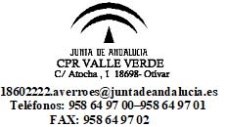 ÁREA: INGLÉSINSTRUMENTOSINSTRUMENTOSINSTRUMENTOSINSTRUMENTOSINSTRUMENTOSINSTRUMENTOSTEMPORALIZACIÓNTEMPORALIZACIÓNTEMPORALIZACIÓNTEMPORALIZACIÓNTEMPORALIZACIÓNTEMPORALIZACIÓNTEMPORALIZACIÓNTEMPORALIZACIÓNTEMPORALIZACIÓNCICLO Y CURSO:2º E.S.O.INSTRUMENTOSINSTRUMENTOSINSTRUMENTOSINSTRUMENTOSINSTRUMENTOSINSTRUMENTOS1ºTRIM.1ºTRIM.1ºTRIM.2ºTRIM.2ºTRIM.2ºTRIM.3ºTRIM.3ºTRIM.3ºTRIM.CRITERIOS DEEVALUACIÓN% 60 EXAM.% 10  LIBRET.% 20 T.CLASE% 10 DEBER.%%UDI 1UDI 2UDI 3UDI 3UDI 4UDI 5UDI 5UDI 61.1 Identificar la información esencial y algunos de los detalles más relevantes en textos orales breves y bien estructurados, transmitidos de viva voz o por medios técnicos y articulados a velocidad lenta, en un registro, informal o neutro, y que versen sobre asuntos cotidianos en situaciones habituales, siempre que las condiciones acústicas no distorsionen el mensaje y se pueda volver a escuchar lo dicho.XXXXXXXX2.1 Conocer y saber aplicar las estrategias más adecuadas para la comprensión del sentido general, la información esencial, las ideas principales y los detalles más relevantes del texto.XXXXXXXX3.1 Conocer y utilizar para la comprensión del texto los aspectos socioculturales y sociolingüísticos relativos a la vida cotidiana (hábitos de estudio y actividades de ocio), condiciones de vida (entorno), relaciones interpersonales (en el ámbito privado, en el centro educativo), comportamiento (gestos, expresiones faciales, uso de la voz, contacto visual) y convenciones sociales (costumbres, tradiciones).XXXXXXXX4.1 Distinguir la función o funciones comunicativas más relevantes del texto y patrones discursivos básicos relativos a la organización textual (introducción del tema, desarrollo y cierre).XXXXXXXX5.1 Aplicar a la comprensión del texto los conocimientos sobre los constituyentes y la organización de patrones sintácticos y discursivos de uso muy frecuente en la comunicación oral.XXXXXXXX6.1 Reconocer léxico oral de uso muy común relativo a asuntos cotidianos y a temas generales o relacionados con los propios intereses, estudios e inferir del contexto y del contexto, con apoyo visual, los significados de algunas palabras y expresiones.XXXXXXXX7.1 Discriminar Patrones fonológicos, Patrones sonoros, acentuales, rítmicos y de entonación de uso más común, y reconocer los significados e intenciones comunicativas más generales relacionados con los mismos.XXXXXXXX8.1 Identificar algunos elementos culturales o geográficos propios de países y culturas donde se habla la lengua extranjera y mostrar interés por conocerlos.XXXXXXXX9.1 Valorar la lengua extranjera como instrumento para comunicarse y dar a conocer la cultura andaluza.XXXXXXXX1.2 Producir textos breves y comprensibles, tanto en conversación cara a cara, como por teléfono u otros medios técnicos, en un registro neutro o informal, con un lenguaje sencillo, en los que se da, se solicita y se intercambia información sobre temas de importancia en la vida cotidiana y asuntos conocidos o de interés personal o educativo y se justifican brevemente los motivos de determinadas acciones o planes, a pesar de eventuales interrupciones o vacilaciones, pausas evidentes, reformulaciones discursivas, selección de expresiones y estructuras y peticiones de repetición por parte del interlocutor.1.2 Producir textos breves y comprensibles, tanto en conversación cara a cara, como por teléfono u otros medios técnicos, en un registro neutro o informal, con un lenguaje sencillo, en los que se da, se solicita y se intercambia información sobre temas de importancia en la vida cotidiana y asuntos conocidos o de interés personal o educativo y se justifican brevemente los motivos de determinadas acciones o planes, a pesar de eventuales interrupciones o vacilaciones, pausas evidentes, reformulaciones discursivas, selección de expresiones y estructuras y peticiones de repetición por parte del interlocutor.XXXXXXXX2.2 Conocer y saber aplicar las estrategias más adecuadas para producir textos orales monológicos y dialógicos breves y de estructura simple y clara, utilizando entre otros, procedimientos como la adaptación del mensaje a patrones de la primera lengua u otras, o el uso de elementos léxicos aproximados ante la ausencia de otros más precisos.2.2 Conocer y saber aplicar las estrategias más adecuadas para producir textos orales monológicos y dialógicos breves y de estructura simple y clara, utilizando entre otros, procedimientos como la adaptación del mensaje a patrones de la primera lengua u otras, o el uso de elementos léxicos aproximados ante la ausencia de otros más precisos.2.2 Conocer y saber aplicar las estrategias más adecuadas para producir textos orales monológicos y dialógicos breves y de estructura simple y clara, utilizando entre otros, procedimientos como la adaptación del mensaje a patrones de la primera lengua u otras, o el uso de elementos léxicos aproximados ante la ausencia de otros más precisos.XXXXXXXX3.2 Incorporar a la producción de los textos orales algunos conocimientos socioculturales y sociolingüísticos adquiridos relativos a estructuras sociales, relaciones interpersonales, patrones de actuación, comportamiento y convenciones sociales, respetando las normas de cortesía más importantes en los contextos respectivos.3.2 Incorporar a la producción de los textos orales algunos conocimientos socioculturales y sociolingüísticos adquiridos relativos a estructuras sociales, relaciones interpersonales, patrones de actuación, comportamiento y convenciones sociales, respetando las normas de cortesía más importantes en los contextos respectivos.3.2 Incorporar a la producción de los textos orales algunos conocimientos socioculturales y sociolingüísticos adquiridos relativos a estructuras sociales, relaciones interpersonales, patrones de actuación, comportamiento y convenciones sociales, respetando las normas de cortesía más importantes en los contextos respectivos.XXXXXXXX4.2 Llevar a cabo las funciones demandadas por el propósito comunicativo, utilizando los exponentes y los patrones discursivos más comunes para organizar el texto de manera sencilla y coherente con el contexto.4.2 Llevar a cabo las funciones demandadas por el propósito comunicativo, utilizando los exponentes y los patrones discursivos más comunes para organizar el texto de manera sencilla y coherente con el contexto.4.2 Llevar a cabo las funciones demandadas por el propósito comunicativo, utilizando los exponentes y los patrones discursivos más comunes para organizar el texto de manera sencilla y coherente con el contexto.XXXXXXXX5.2 Mostrar control sobre un repertorio limitado de estructuras sintácticas de uso habitual y emplear para comunicarse mecanismos sencillos lo bastante ajustados al contexto y a la intención comunicativa (repetición léxica, elipsis, deixis personal, espacial y temporal, yuxtaposición y conectores y marcadores conversacionales frecuentes).5.2 Mostrar control sobre un repertorio limitado de estructuras sintácticas de uso habitual y emplear para comunicarse mecanismos sencillos lo bastante ajustados al contexto y a la intención comunicativa (repetición léxica, elipsis, deixis personal, espacial y temporal, yuxtaposición y conectores y marcadores conversacionales frecuentes).5.2 Mostrar control sobre un repertorio limitado de estructuras sintácticas de uso habitual y emplear para comunicarse mecanismos sencillos lo bastante ajustados al contexto y a la intención comunicativa (repetición léxica, elipsis, deixis personal, espacial y temporal, yuxtaposición y conectores y marcadores conversacionales frecuentes).XXXXXXXX6.2 Utilizar un repertorio léxico oral suficiente para comunicar información, relativo a temas generales relacionados con situaciones habituales y cotidianas, susceptible de adaptación en situaciones menos habituales.6.2 Utilizar un repertorio léxico oral suficiente para comunicar información, relativo a temas generales relacionados con situaciones habituales y cotidianas, susceptible de adaptación en situaciones menos habituales.6.2 Utilizar un repertorio léxico oral suficiente para comunicar información, relativo a temas generales relacionados con situaciones habituales y cotidianas, susceptible de adaptación en situaciones menos habituales.XXXXXXXX7.2 Pronunciar y entonar de manera clara e inteligible, aunque a veces resulte evidente el acento extranjero o se cometan errores de pronunciación esporádicos, siempre que no interrumpan la comunicación, y aunque sea necesario repetir de vez en cuando para ayudar a la comprensión.7.2 Pronunciar y entonar de manera clara e inteligible, aunque a veces resulte evidente el acento extranjero o se cometan errores de pronunciación esporádicos, siempre que no interrumpan la comunicación, y aunque sea necesario repetir de vez en cuando para ayudar a la comprensión.7.2 Pronunciar y entonar de manera clara e inteligible, aunque a veces resulte evidente el acento extranjero o se cometan errores de pronunciación esporádicos, siempre que no interrumpan la comunicación, y aunque sea necesario repetir de vez en cuando para ayudar a la comprensión.XXXXXXXX8.2 Manejar frases cortas, grupos de palabras y fórmulas para comunicarse en intercambios breves en situaciones habituales y cotidianas, interrumpiendo en ocasiones el discurso para buscar expresiones, articular palabras menos frecuentes y reparar la comunicación en situaciones menos comunes.8.2 Manejar frases cortas, grupos de palabras y fórmulas para comunicarse en intercambios breves en situaciones habituales y cotidianas, interrumpiendo en ocasiones el discurso para buscar expresiones, articular palabras menos frecuentes y reparar la comunicación en situaciones menos comunes.8.2 Manejar frases cortas, grupos de palabras y fórmulas para comunicarse en intercambios breves en situaciones habituales y cotidianas, interrumpiendo en ocasiones el discurso para buscar expresiones, articular palabras menos frecuentes y reparar la comunicación en situaciones menos comunes.XXXXXXXX9.2 Interactuar de manera sencilla en intercambios claramente estructurados, utilizando fórmulas o gestos simples para tomar o ceder el turno de palabra, aunque se dependa en gran medida de la actuación del interlocutor.9.2 Interactuar de manera sencilla en intercambios claramente estructurados, utilizando fórmulas o gestos simples para tomar o ceder el turno de palabra, aunque se dependa en gran medida de la actuación del interlocutor.9.2 Interactuar de manera sencilla en intercambios claramente estructurados, utilizando fórmulas o gestos simples para tomar o ceder el turno de palabra, aunque se dependa en gran medida de la actuación del interlocutor.XXXXXXXX10.2 Identificar elementos culturales o geográficos propios de países y culturas donde se habla la lengua extranjera y mostrar interés por conocerlos.10.2 Identificar elementos culturales o geográficos propios de países y culturas donde se habla la lengua extranjera y mostrar interés por conocerlos.10.2 Identificar elementos culturales o geográficos propios de países y culturas donde se habla la lengua extranjera y mostrar interés por conocerlos.XXXXXXXX11.2 Valorar la lengua extranjera como instrumento para comunicarse y dar a conocer la cultura andaluza.11.2 Valorar la lengua extranjera como instrumento para comunicarse y dar a conocer la cultura andaluza.11.2 Valorar la lengua extranjera como instrumento para comunicarse y dar a conocer la cultura andaluza.XXXXXXXX1.3 Identificar la información esencial, los puntos más relevantes y detalles importantes en textos breves y bien estructurados, escritos en un registro informal o neutro, que traten asuntos cotidianos, de temas de interés o relevantes para los propios estudios y que contengan estructuras sencillas y un léxico de uso común tanto en formato impreso como en soporte digital.1.3 Identificar la información esencial, los puntos más relevantes y detalles importantes en textos breves y bien estructurados, escritos en un registro informal o neutro, que traten asuntos cotidianos, de temas de interés o relevantes para los propios estudios y que contengan estructuras sencillas y un léxico de uso común tanto en formato impreso como en soporte digital.1.3 Identificar la información esencial, los puntos más relevantes y detalles importantes en textos breves y bien estructurados, escritos en un registro informal o neutro, que traten asuntos cotidianos, de temas de interés o relevantes para los propios estudios y que contengan estructuras sencillas y un léxico de uso común tanto en formato impreso como en soporte digital.XXXXXXXX2.3 Conocer y saber aplicar las estrategias más adecuadas para la comprensión del sentido general, la información esencial, los puntos e ideas principales o los detalles relevantes del texto.2.3 Conocer y saber aplicar las estrategias más adecuadas para la comprensión del sentido general, la información esencial, los puntos e ideas principales o los detalles relevantes del texto.2.3 Conocer y saber aplicar las estrategias más adecuadas para la comprensión del sentido general, la información esencial, los puntos e ideas principales o los detalles relevantes del texto.XXXXXXXX3.3 Conocer y utilizar para la comprensión del texto los aspectos socioculturales y sociolingüísticos relativos a la vida cotidiana (hábitos de estudio y trabajo, actividades de ocio, incluidas manifestaciones artísticas como la música o el cine, condiciones de vida (entorno, estructura social), relaciones personales (entre hombres y mujeres, en el trabajo, en el centro educativo) y convenciones sociales (costumbres, tradiciones).3.3 Conocer y utilizar para la comprensión del texto los aspectos socioculturales y sociolingüísticos relativos a la vida cotidiana (hábitos de estudio y trabajo, actividades de ocio, incluidas manifestaciones artísticas como la música o el cine, condiciones de vida (entorno, estructura social), relaciones personales (entre hombres y mujeres, en el trabajo, en el centro educativo) y convenciones sociales (costumbres, tradiciones).3.3 Conocer y utilizar para la comprensión del texto los aspectos socioculturales y sociolingüísticos relativos a la vida cotidiana (hábitos de estudio y trabajo, actividades de ocio, incluidas manifestaciones artísticas como la música o el cine, condiciones de vida (entorno, estructura social), relaciones personales (entre hombres y mujeres, en el trabajo, en el centro educativo) y convenciones sociales (costumbres, tradiciones).XXXXXXXX4.3 Distinguir la función o funciones comunicativas más relevantes del texto y un repertorio de sus exponentes más comunes, así como patrones discursivos de uso frecuente relativos a la organización textual (introducción del tema, desarrollo y cambio temático y cierre textual).4.3 Distinguir la función o funciones comunicativas más relevantes del texto y un repertorio de sus exponentes más comunes, así como patrones discursivos de uso frecuente relativos a la organización textual (introducción del tema, desarrollo y cambio temático y cierre textual).4.3 Distinguir la función o funciones comunicativas más relevantes del texto y un repertorio de sus exponentes más comunes, así como patrones discursivos de uso frecuente relativos a la organización textual (introducción del tema, desarrollo y cambio temático y cierre textual).XXXXXXXX5.3 Reconocer, y aplicar a la comprensión del texto los constituyentes y la organización de estructuras sintácticas de uso común en la comunicación escrita, (p. ej. estructura exclamativa para expresar sorpresa).5.3 Reconocer, y aplicar a la comprensión del texto los constituyentes y la organización de estructuras sintácticas de uso común en la comunicación escrita, (p. ej. estructura exclamativa para expresar sorpresa).5.3 Reconocer, y aplicar a la comprensión del texto los constituyentes y la organización de estructuras sintácticas de uso común en la comunicación escrita, (p. ej. estructura exclamativa para expresar sorpresa).XXXXXXXX6.3 Reconocer léxico escrito de uso común relativo a asuntos cotidianos y a temas generales o relacionados con los propios intereses, estudios y ocupaciones, e inferir del contexto y del cotexto, con o sin apoyo visual, los significados de algunas palabras y expresiones que se desconocen.6.3 Reconocer léxico escrito de uso común relativo a asuntos cotidianos y a temas generales o relacionados con los propios intereses, estudios y ocupaciones, e inferir del contexto y del cotexto, con o sin apoyo visual, los significados de algunas palabras y expresiones que se desconocen.6.3 Reconocer léxico escrito de uso común relativo a asuntos cotidianos y a temas generales o relacionados con los propios intereses, estudios y ocupaciones, e inferir del contexto y del cotexto, con o sin apoyo visual, los significados de algunas palabras y expresiones que se desconocen.XXXXXXXX7.3 Reconocer convenciones ortográficas, tipográficas y de puntuación, así como abreviaturas y símbolos de uso común (por ejemplo: uso del apóstrofo, &), y sus significados asociados.7.3 Reconocer convenciones ortográficas, tipográficas y de puntuación, así como abreviaturas y símbolos de uso común (por ejemplo: uso del apóstrofo, &), y sus significados asociados.7.3 Reconocer convenciones ortográficas, tipográficas y de puntuación, así como abreviaturas y símbolos de uso común (por ejemplo: uso del apóstrofo, &), y sus significados asociados.XXXXXXXX8.3 Identificar elementos culturales o geográficos propios de países y culturas donde se habla la lengua extranjera y mostrar interés por conocerlos.8.3 Identificar elementos culturales o geográficos propios de países y culturas donde se habla la lengua extranjera y mostrar interés por conocerlos.8.3 Identificar elementos culturales o geográficos propios de países y culturas donde se habla la lengua extranjera y mostrar interés por conocerlos.XXXXXXXX9.3 Valorar la lengua extranjera como instrumento para comunicarse y dar a conocer la cultura andaluza.9.3 Valorar la lengua extranjera como instrumento para comunicarse y dar a conocer la cultura andaluza.9.3 Valorar la lengua extranjera como instrumento para comunicarse y dar a conocer la cultura andaluza.XXXXXXXX1.4 Escribir en papel o en soporte electrónico, textos breves, sencillos y de estructura clara sobre temas cotidianos o de interés personal, en un registro formal, neutro o informal, utilizando adecuadamente recursos básicos de cohesión, las convenciones ortográficas básicas y los signos de puntuación más comunes, con un control razonable de expresiones y estructuras sencillas y un léxico de uso frecuente.1.4 Escribir en papel o en soporte electrónico, textos breves, sencillos y de estructura clara sobre temas cotidianos o de interés personal, en un registro formal, neutro o informal, utilizando adecuadamente recursos básicos de cohesión, las convenciones ortográficas básicas y los signos de puntuación más comunes, con un control razonable de expresiones y estructuras sencillas y un léxico de uso frecuente.1.4 Escribir en papel o en soporte electrónico, textos breves, sencillos y de estructura clara sobre temas cotidianos o de interés personal, en un registro formal, neutro o informal, utilizando adecuadamente recursos básicos de cohesión, las convenciones ortográficas básicas y los signos de puntuación más comunes, con un control razonable de expresiones y estructuras sencillas y un léxico de uso frecuente.XXXXXXXX2.4 Conocer y aplicar estrategias adecuadas para elaborar textos escritos breves y de estructura simple; por ejemplo copiando formatos, fórmulas y modelos convencionales propios de cada tipo de texto.2.4 Conocer y aplicar estrategias adecuadas para elaborar textos escritos breves y de estructura simple; por ejemplo copiando formatos, fórmulas y modelos convencionales propios de cada tipo de texto.2.4 Conocer y aplicar estrategias adecuadas para elaborar textos escritos breves y de estructura simple; por ejemplo copiando formatos, fórmulas y modelos convencionales propios de cada tipo de texto.XXXXXXXX3.4 Incorporar a la producción del texto escrito los conocimientos socioculturales y sociolingüísticos adquiridos relativos a estructuras sociales, relaciones interpersonales, patrones de actuación, comportamiento y convenciones sociales, respetando las normas de cortesía más importantes en los contextos respectivos.3.4 Incorporar a la producción del texto escrito los conocimientos socioculturales y sociolingüísticos adquiridos relativos a estructuras sociales, relaciones interpersonales, patrones de actuación, comportamiento y convenciones sociales, respetando las normas de cortesía más importantes en los contextos respectivos.3.4 Incorporar a la producción del texto escrito los conocimientos socioculturales y sociolingüísticos adquiridos relativos a estructuras sociales, relaciones interpersonales, patrones de actuación, comportamiento y convenciones sociales, respetando las normas de cortesía más importantes en los contextos respectivos.XXXXXXXX4.4 Llevar a cabo las funciones demandadas por el propósito comunicativo, utilizando los exponentes más comunes de dichas funciones y los patrones discursivos de uso más frecuente para organizar el texto escrito de manera sencilla con la suficiente cohesión interna y coherencia con respecto al contexto de comunicación.4.4 Llevar a cabo las funciones demandadas por el propósito comunicativo, utilizando los exponentes más comunes de dichas funciones y los patrones discursivos de uso más frecuente para organizar el texto escrito de manera sencilla con la suficiente cohesión interna y coherencia con respecto al contexto de comunicación.4.4 Llevar a cabo las funciones demandadas por el propósito comunicativo, utilizando los exponentes más comunes de dichas funciones y los patrones discursivos de uso más frecuente para organizar el texto escrito de manera sencilla con la suficiente cohesión interna y coherencia con respecto al contexto de comunicación.XXXXXXXX5.4 Dominar un repertorio limitado de estructuras sintácticas de uso habitual y emplear mecanismos sencillos ajustados al contexto y a la intención comunicativa (repetición léxica, elipsis, deixis personal, espacial y temporal, yuxtaposición, y conectores y marcadores discursivos frecuentes).5.4 Dominar un repertorio limitado de estructuras sintácticas de uso habitual y emplear mecanismos sencillos ajustados al contexto y a la intención comunicativa (repetición léxica, elipsis, deixis personal, espacial y temporal, yuxtaposición, y conectores y marcadores discursivos frecuentes).5.4 Dominar un repertorio limitado de estructuras sintácticas de uso habitual y emplear mecanismos sencillos ajustados al contexto y a la intención comunicativa (repetición léxica, elipsis, deixis personal, espacial y temporal, yuxtaposición, y conectores y marcadores discursivos frecuentes).XXXXXXXX6.4 Conocer y utilizar un repertorio léxico escrito suficiente para comunicar información, opiniones y puntos de vista breves, simples y directos en situaciones habituales y cotidianas, aunque en situaciones menos habituales y sobre temas menos conocidos haya que adaptar el mensaje.6.4 Conocer y utilizar un repertorio léxico escrito suficiente para comunicar información, opiniones y puntos de vista breves, simples y directos en situaciones habituales y cotidianas, aunque en situaciones menos habituales y sobre temas menos conocidos haya que adaptar el mensaje.6.4 Conocer y utilizar un repertorio léxico escrito suficiente para comunicar información, opiniones y puntos de vista breves, simples y directos en situaciones habituales y cotidianas, aunque en situaciones menos habituales y sobre temas menos conocidos haya que adaptar el mensaje.XXXXXXXX7.4 Conocer y aplicar, de manera que el texto resulte comprensible en su mayor parte, los signos de puntuación elementales (por ejemplo el punto, la coma) y las reglas ortográficas básicas (por ejemplo uso de mayúsculas y minúsculas, o uso del apóstrofo), así como las convenciones ortográficas más habituales en la redacción de textos en soporte electrónico (por ejemplo SMS, etc.).7.4 Conocer y aplicar, de manera que el texto resulte comprensible en su mayor parte, los signos de puntuación elementales (por ejemplo el punto, la coma) y las reglas ortográficas básicas (por ejemplo uso de mayúsculas y minúsculas, o uso del apóstrofo), así como las convenciones ortográficas más habituales en la redacción de textos en soporte electrónico (por ejemplo SMS, etc.).7.4 Conocer y aplicar, de manera que el texto resulte comprensible en su mayor parte, los signos de puntuación elementales (por ejemplo el punto, la coma) y las reglas ortográficas básicas (por ejemplo uso de mayúsculas y minúsculas, o uso del apóstrofo), así como las convenciones ortográficas más habituales en la redacción de textos en soporte electrónico (por ejemplo SMS, etc.).XXXXXXXX8.4 Identificar algunos elementos culturales o geográficos propios de países y culturas donde se habla la lengua extranjera y mostrar interés por conocerlos.8.4 Identificar algunos elementos culturales o geográficos propios de países y culturas donde se habla la lengua extranjera y mostrar interés por conocerlos.8.4 Identificar algunos elementos culturales o geográficos propios de países y culturas donde se habla la lengua extranjera y mostrar interés por conocerlos.XXXXXXXX9.4 Valorar la lengua extranjera como instrumento para comunicarse y dar a conocer la cultura andaluza.9.4 Valorar la lengua extranjera como instrumento para comunicarse y dar a conocer la cultura andaluza.9.4 Valorar la lengua extranjera como instrumento para comunicarse y dar a conocer la cultura andaluza.XXXXXXXX